МИНИСТЕРСТВО ОБЩЕГО И ПРОФЕССИОНАЛЬНОГО ОБРАЗОВАНИЯ СВЕРДЛОВСКОЙ ОБЛАСТИГосударственное бюджетное  образовательное учреждение Свердловской области для детей, нуждающихся в психолого-педагогической и медико-социальной помощи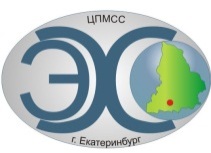 Центр психолого-медико-социального сопровождения «Эхо»ГБОУ СО «ЦПМСС «Эхо»24.10.2013.Отчет по итогам заключительного тура IV межрегиональной олимпиады по слухоречевому развитию «Не буду молчать!» Темы олимпиады:                                            1.Олимпийское завтра России.                                            2.Жизнь большого города.  24 октября 2013 года  в соответствии с Положением о проведении IV  межрегиональной  олимпиады  по слухоречевому развитию «Не буду молчать!» среди глухих и слабослышащих обучающихся - выпускников коррекционных образовательных учреждений, реализующих образовательные программы основного общего и полного среднего образования в ГБОУ СО «ЦПМСС «Эхо», г. Екатеринбурге, был проведен заключительный тур.   В олимпиаде приняли участие 19 обучающихся 10-х, 12-х классов  (9 человек-глухих, 10 человек- слабослышащих) из 6 специальных (коррекционных) образовательных учреждений  г.Екатеринбурга, Свердловской области, Ханты-Мансийского автономного округа.В олимпиаде приняли участие следующие образовательные учреждения:Государственное бюджетное образовательное учреждение Свердловской области для детей, нуждающихся в психолого - педагогической и медико – социальной помощи «Центр психолого- медико-социального сопровождения «Эхо», (ГБОУ СО «ЦПМСС «Эхо»), г. Екатеринбург;Государственное казенное специальное (коррекционное) образовательное учреждение Свердловской области для обучающихся, воспитанников с ограниченными возможностями здоровья «Специальная (коррекционная) общеобразовательная школа - интернат №89» (ГКОУ СО «СКШИ №89»),    г. Екатеринбург;Государственное казенное специальное (коррекционное) образовательное учреждение Свердловской области для обучающихся, воспитанников с ограниченными возможностями здоровья «Специальная (коррекционная) общеобразовательная школа №192» (ГКОУ СО «СКОШ №192»), г. Екатеринбург;Государственное казенное специальное (коррекционное) образовательное учреждение Свердловской области для обучающихся, воспитанников с ограниченными возможностями здоровья «Нижнетагильская специальная (коррекционная) общеобразовательная школа-интернат» (ГКОУ СО «Нижнетагильская СКОШИ»), г. Н-Тагил;Государственное казенное специальное (коррекционное) образовательное учреждение Свердловской области для обучающихся, воспитанников с ограниченными возможностями здоровья «Специальная (коррекционная) общеобразовательная школа-интернат №126» ( ГКОУ СО «СКОШИ №126») г. Екатеринбург;6.  Казенное специальное (коррекционное) образовательное учреждение Ханты-Мансийского автономного округа- Югры для обучающихся, воспитанников с ограниченными возможностями здоровья (КУ «Нижневартовская специальная (коррекционная) общеобразовательная школа I,II вида») г. Нижневартовск.Основными целями и задачами олимпиады являлись:выявление у обучающихся с нарушенным слухом слухоречевых способностей;развитие интереса и стремления к совершенствованию своей речи, развитию коммуникативных навыков;пропаганда возможностей речевого развития детей, имеющих нарушения слуха;повышение педагогической квалификации учителей.  В состав жюри входили следующие педагоги:                                                10 класс (глухие):  Майданюк Т.Г., ( ГБОУ СО «ЦПМСС «Эхо» );  Шуклина И.В.,( ГКОУ СО «СКШИ № 89» );  Плюснина Е.Г.,(ГКОУ СО «СКШИ № 126»);  Дмитриева Л.В., (ГКОУ СО «СКШИ № 126»).                          10 класс (слабослышащие):   Трошина С.И.,( ГБОУ СО «ЦПМСС «Эхо»);   Томилина И.В.,( ГКОУ СО «СКШИ № 126»);  ШкольнаяГ.В., (КУ «Нижневартовская специальная (коррекционная) общеобразовательная школа I,II вида»).                    10 класс (глухие и слабослышащие- вечерняя школа):  Войтенко Е.С., (ГБОУ СО «ЦПМСС «Эхо»); Якишева А.Р. , (ГБОУ СО «СКОШ   №192»); Прилукова Д.С., (ГКОУ СО «Нижнетагильская СКОШИ»).                                12 класс (глухие):    Филюшкина О.И., (ГБОУ СО «ЦПМСС «Эхо»);  Пархоменко Т.А.,(ГКОУ СО «СКШИ №89»); Зубрилова Т.Я.,(ГКОУ СО «Нижнетагильская СКОШИ»).      Членами жюри проверены и оценены работы участников олимпиады, и определены победители:10 класс (глухие)I место- Бондарь Анастасия (116 б.)  - (ГБОУ СО «ЦПМСС «Эхо»);II место - Долгих Ксения (112 б.) -  (ГБОУ СО «ЦПМСС «Эхо»);III место- Карпов Павел (77 б.)- (ГБОУ СО «ЦПМСС «Эхо»).10 класс (слабослышащие)I место-Гришкина Ольга ( 111 б.) –(КУ «Нижневартовская специальная (коррекционная) общеобразовательная школа I,II вида»).;II место-Калиневич Маргарита ( 106 б.)-( ГКОУ СО «СКШИ № 126»);III место-Исаева Татьяна (105 б. )- (КУ «Нижневартовская специальная (коррекционная) общеобразовательная школа I,II вида»).12  класс (глухие) I место - Расторгуев Алексей (87 б.) - (ГКОУ СО «Нижнетагильская СКОШИ»);II место - Мальшакова Елизавета (74 б.)- (ГКОУ СО «Нижнетагильская СКОШИ»);III место - Машковцева Валерия (52 б.)- (ГКОУ СО «Нижнетагильская СКОШИ»).10 класс (глухие и слабослышащие –вечерняя школа) I  место-  Калашникова Марина (83 б.) – (ГКОУ СО «СКОШ   №192»);II место-Лукарева Екатерина (75 б.)- (ГКОУ СО «СКОШ №192»);III место –Антипин Сергей (62 б.) - ГКОУ СО «СКОШ №192»).   Грамоты и памятные подарки за выразительное чтение стихотворения   получили:          Долгих Ксения, (ГБОУ СО «ЦПМСС «Эхо»);          Машковцева Валерия,  ( ГКОУ СО «Нижнетагильская СКОШИ»);          Гришкина Ольга, (КУ «Нижневартовская специальная (коррекционная) общеобразовательная школа I,II вида»)  ;          Калашникова Марина, (ГКОУ СО «СКОШ №192»).Грамоты и памятные подарки за отличные знания зимних видов спорта получили:          Лыжина Татьяна, (ГКОУ СО «СКШИ №89»);          Бондарь Анастасия, (ГБОУ СО «ЦПМСС «Эхо»).Всем участникам олимпиады были вручены сертификаты.Педагоги всех образовательных учреждений были отмечены  благодарственными письмами. Все участники олимпиады, педагоги и обучающиеся, принявшие участие в данном мероприятии, получили определенный опыт и знания, смогли выявить сильные и слабые стороны своей деятельности. Педагоги из других регионов выразили благодарность за хорошую организацию и проведение олимпиады и высказали пожелания:-продолжить тесное сотрудничество;-проводить слухоречевые олимпиады не только для выпускных   классов, но и для всех обучающихся детей с нарушенным слухом.